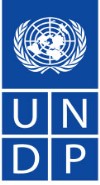 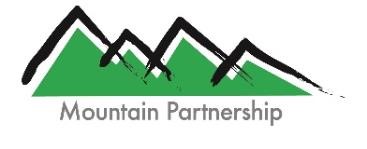 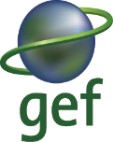 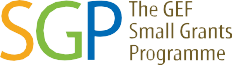 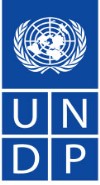 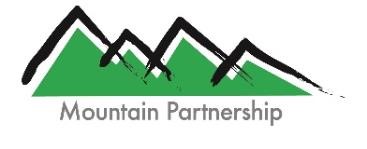 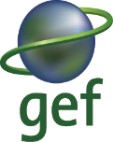 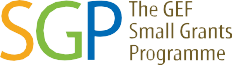 PROJECT CONCEPT PAPERI – INFORMATION ON ORGANISATIONI – INFORMATION ON ORGANISATION1. Name of Organization2. Registration Number:  2. Registration Authority:  Validity end date: 3. Year of Establishment 4. Number of MembersMen: ………………………………….……….. Women: …………………….……Youth : ………………….5. Physical Address5. Physical AddressDistrictDistrictSectorSectorSector Cell CellVillageVillage5. Physical Address5. Physical Address6. Telephone Number 6. Telephone Number 7. Email Address 7. Email Address 8. Accountable Officer 8. Accountable Officer 9. Project Contact/Manager 9. Project Contact/Manager 10. Cooperative experience in agriculture (crop/animal, production, market, generated income, sustainable practices, , challenges,  …)10. Cooperative experience in agriculture (crop/animal, production, market, generated income, sustainable practices, , challenges,  …)11. Partner organization (if any). Name and contact11. Partner organization (if any). Name and contactII PROJECT DESCRIPTION II PROJECT DESCRIPTION II PROJECT DESCRIPTION II PROJECT DESCRIPTION II PROJECT DESCRIPTION II PROJECT DESCRIPTION II PROJECT DESCRIPTION II PROJECT DESCRIPTION II PROJECT DESCRIPTION II PROJECT DESCRIPTION II PROJECT DESCRIPTION 1.  Project Title ………………………………………………………………………………………………………………………………………………………………………………………………………………………… …………………………………………………………………………………………………………………… ………………………………………………………………………………………………………………………………………………………………………………………………………………………… …………………………………………………………………………………………………………………… ………………………………………………………………………………………………………………………………………………………………………………………………………………………… …………………………………………………………………………………………………………………… ………………………………………………………………………………………………………………………………………………………………………………………………………………………… …………………………………………………………………………………………………………………… ………………………………………………………………………………………………………………………………………………………………………………………………………………………… …………………………………………………………………………………………………………………… ………………………………………………………………………………………………………………………………………………………………………………………………………………………… …………………………………………………………………………………………………………………… ………………………………………………………………………………………………………………………………………………………………………………………………………………………… …………………………………………………………………………………………………………………… ………………………………………………………………………………………………………………………………………………………………………………………………………………………… …………………………………………………………………………………………………………………… ………………………………………………………………………………………………………………………………………………………………………………………………………………………… …………………………………………………………………………………………………………………… ………………………………………………………………………………………………………………………………………………………………………………………………………………………… …………………………………………………………………………………………………………………… 2. Location (project site)landscapelandscapeDistrictDistrictSectorSectorSectorCellCellVillage2. Location (project site)3.Project summaryrationale and specific expected results ..................................................................................................................................................................... ..................................................................................................................................................................... ..................................................................................................................................................................... ..................................................................................................................................................................................... ..................................................................................................................................................................... ..................................................................................................................................................................... ..................................................................................................................................................................... ..................................................................................................................................................................................... ..................................................................................................................................................................... ..................................................................................................................................................................... ..................................................................................................................................................................... ..................................................................................................................................................................................... ..................................................................................................................................................................... ..................................................................................................................................................................... ..................................................................................................................................................................... ..................................................................................................................................................................................... ..................................................................................................................................................................... ..................................................................................................................................................................... ..................................................................................................................................................................... ..................................................................................................................................................................................... ..................................................................................................................................................................... ..................................................................................................................................................................... ..................................................................................................................................................................... ..................................................................................................................................................................................... ..................................................................................................................................................................... ..................................................................................................................................................................... ..................................................................................................................................................................... ..................................................................................................................................................................................... ..................................................................................................................................................................... ..................................................................................................................................................................... ..................................................................................................................................................................... ..................................................................................................................................................................................... ..................................................................................................................................................................... ..................................................................................................................................................................... ..................................................................................................................................................................... ..................................................................................................................................................................................... ..................................................................................................................................................................... ..................................................................................................................................................................... ..................................................................................................................................................................... ..................................................................................................................................................................................... 4. Description of geographical location of project and livelihood / targeted value chain challenges ..................................................................................................................................................................... ..................................................................................................................................................................... ..................................................................................................................................................................... ..................................................................................................................................................................... ..................................................................................................................................................................... ........................................................................................................................................................................................................................................................................................................................................ ..................................................................................................................................................................... ..................................................................................................................................................................... ..................................................................................................................................................................... ..................................................................................................................................................................... ........................................................................................................................................................................................................................................................................................................................................ ..................................................................................................................................................................... ..................................................................................................................................................................... ..................................................................................................................................................................... ..................................................................................................................................................................... ........................................................................................................................................................................................................................................................................................................................................ ..................................................................................................................................................................... ..................................................................................................................................................................... ..................................................................................................................................................................... ..................................................................................................................................................................... ........................................................................................................................................................................................................................................................................................................................................ ..................................................................................................................................................................... ..................................................................................................................................................................... ..................................................................................................................................................................... ..................................................................................................................................................................... ........................................................................................................................................................................................................................................................................................................................................ ..................................................................................................................................................................... ..................................................................................................................................................................... ..................................................................................................................................................................... ..................................................................................................................................................................... ........................................................................................................................................................................................................................................................................................................................................ ..................................................................................................................................................................... ..................................................................................................................................................................... ..................................................................................................................................................................... ..................................................................................................................................................................... ........................................................................................................................................................................................................................................................................................................................................ ..................................................................................................................................................................... ..................................................................................................................................................................... ..................................................................................................................................................................... ..................................................................................................................................................................... ........................................................................................................................................................................................................................................................................................................................................ ..................................................................................................................................................................... ..................................................................................................................................................................... ..................................................................................................................................................................... ..................................................................................................................................................................... ........................................................................................................................................................................................................................................................................................................................................ ..................................................................................................................................................................... ..................................................................................................................................................................... ..................................................................................................................................................................... ..................................................................................................................................................................... ...................................................................................................................................................................5. Description of Proposed Interventions(listing of activities to be implemented to achieve the expected results) Proposed activities ..................................................................................................................................................................... .... ..................................................................................................................................................................... .... ..................................................................................................................................................................... .... ..................................................................................................................................................................... ....  Linkage to other initiatives (local, district, national levels..................................................................................................................................................................... ..................................................................................................................................................................... .....................................................................................................................................................................Implementation Strategy..................................................................................................................................................................... ..................................................................................................................................................................... ..................................................................................................................................................................... .....................................................................................................................................................................Plan for long-term sustainability of Project results..................................................................................................................................................................... ..................................................................................................................................................................... .......................................................................................................................................................................................................................................................................................................................................... .....................................................................................................................................................................Proposed activities ..................................................................................................................................................................... .... ..................................................................................................................................................................... .... ..................................................................................................................................................................... .... ..................................................................................................................................................................... ....  Linkage to other initiatives (local, district, national levels..................................................................................................................................................................... ..................................................................................................................................................................... .....................................................................................................................................................................Implementation Strategy..................................................................................................................................................................... ..................................................................................................................................................................... ..................................................................................................................................................................... .....................................................................................................................................................................Plan for long-term sustainability of Project results..................................................................................................................................................................... ..................................................................................................................................................................... .......................................................................................................................................................................................................................................................................................................................................... .....................................................................................................................................................................Proposed activities ..................................................................................................................................................................... .... ..................................................................................................................................................................... .... ..................................................................................................................................................................... .... ..................................................................................................................................................................... ....  Linkage to other initiatives (local, district, national levels..................................................................................................................................................................... ..................................................................................................................................................................... .....................................................................................................................................................................Implementation Strategy..................................................................................................................................................................... ..................................................................................................................................................................... ..................................................................................................................................................................... .....................................................................................................................................................................Plan for long-term sustainability of Project results..................................................................................................................................................................... ..................................................................................................................................................................... .......................................................................................................................................................................................................................................................................................................................................... .....................................................................................................................................................................Proposed activities ..................................................................................................................................................................... .... ..................................................................................................................................................................... .... ..................................................................................................................................................................... .... ..................................................................................................................................................................... ....  Linkage to other initiatives (local, district, national levels..................................................................................................................................................................... ..................................................................................................................................................................... .....................................................................................................................................................................Implementation Strategy..................................................................................................................................................................... ..................................................................................................................................................................... ..................................................................................................................................................................... .....................................................................................................................................................................Plan for long-term sustainability of Project results..................................................................................................................................................................... ..................................................................................................................................................................... .......................................................................................................................................................................................................................................................................................................................................... .....................................................................................................................................................................Proposed activities ..................................................................................................................................................................... .... ..................................................................................................................................................................... .... ..................................................................................................................................................................... .... ..................................................................................................................................................................... ....  Linkage to other initiatives (local, district, national levels..................................................................................................................................................................... ..................................................................................................................................................................... .....................................................................................................................................................................Implementation Strategy..................................................................................................................................................................... ..................................................................................................................................................................... ..................................................................................................................................................................... .....................................................................................................................................................................Plan for long-term sustainability of Project results..................................................................................................................................................................... ..................................................................................................................................................................... .......................................................................................................................................................................................................................................................................................................................................... .....................................................................................................................................................................Proposed activities ..................................................................................................................................................................... .... ..................................................................................................................................................................... .... ..................................................................................................................................................................... .... ..................................................................................................................................................................... ....  Linkage to other initiatives (local, district, national levels..................................................................................................................................................................... ..................................................................................................................................................................... .....................................................................................................................................................................Implementation Strategy..................................................................................................................................................................... ..................................................................................................................................................................... ..................................................................................................................................................................... .....................................................................................................................................................................Plan for long-term sustainability of Project results..................................................................................................................................................................... ..................................................................................................................................................................... .......................................................................................................................................................................................................................................................................................................................................... .....................................................................................................................................................................Proposed activities ..................................................................................................................................................................... .... ..................................................................................................................................................................... .... ..................................................................................................................................................................... .... ..................................................................................................................................................................... ....  Linkage to other initiatives (local, district, national levels..................................................................................................................................................................... ..................................................................................................................................................................... .....................................................................................................................................................................Implementation Strategy..................................................................................................................................................................... ..................................................................................................................................................................... ..................................................................................................................................................................... .....................................................................................................................................................................Plan for long-term sustainability of Project results..................................................................................................................................................................... ..................................................................................................................................................................... .......................................................................................................................................................................................................................................................................................................................................... .....................................................................................................................................................................Proposed activities ..................................................................................................................................................................... .... ..................................................................................................................................................................... .... ..................................................................................................................................................................... .... ..................................................................................................................................................................... ....  Linkage to other initiatives (local, district, national levels..................................................................................................................................................................... ..................................................................................................................................................................... .....................................................................................................................................................................Implementation Strategy..................................................................................................................................................................... ..................................................................................................................................................................... ..................................................................................................................................................................... .....................................................................................................................................................................Plan for long-term sustainability of Project results..................................................................................................................................................................... ..................................................................................................................................................................... .......................................................................................................................................................................................................................................................................................................................................... .....................................................................................................................................................................Proposed activities ..................................................................................................................................................................... .... ..................................................................................................................................................................... .... ..................................................................................................................................................................... .... ..................................................................................................................................................................... ....  Linkage to other initiatives (local, district, national levels..................................................................................................................................................................... ..................................................................................................................................................................... .....................................................................................................................................................................Implementation Strategy..................................................................................................................................................................... ..................................................................................................................................................................... ..................................................................................................................................................................... .....................................................................................................................................................................Plan for long-term sustainability of Project results..................................................................................................................................................................... ..................................................................................................................................................................... .......................................................................................................................................................................................................................................................................................................................................... .....................................................................................................................................................................Proposed activities ..................................................................................................................................................................... .... ..................................................................................................................................................................... .... ..................................................................................................................................................................... .... ..................................................................................................................................................................... ....  Linkage to other initiatives (local, district, national levels..................................................................................................................................................................... ..................................................................................................................................................................... .....................................................................................................................................................................Implementation Strategy..................................................................................................................................................................... ..................................................................................................................................................................... ..................................................................................................................................................................... .....................................................................................................................................................................Plan for long-term sustainability of Project results..................................................................................................................................................................... ..................................................................................................................................................................... .......................................................................................................................................................................................................................................................................................................................................... .....................................................................................................................................................................6. Target Population Group (who are the project beneficiaries?)Youth  Women  MenIndigenous (herders, traditional healers etc.)  People with disability  Others (specify): …………………………………………………………………………………………. Youth  Women  MenIndigenous (herders, traditional healers etc.)  People with disability  Others (specify): …………………………………………………………………………………………. Youth  Women  MenIndigenous (herders, traditional healers etc.)  People with disability  Others (specify): …………………………………………………………………………………………. Youth  Women  MenIndigenous (herders, traditional healers etc.)  People with disability  Others (specify): …………………………………………………………………………………………. Youth  Women  MenIndigenous (herders, traditional healers etc.)  People with disability  Others (specify): …………………………………………………………………………………………. Youth  Women  MenIndigenous (herders, traditional healers etc.)  People with disability  Others (specify): …………………………………………………………………………………………. Youth  Women  MenIndigenous (herders, traditional healers etc.)  People with disability  Others (specify): …………………………………………………………………………………………. Youth  Women  MenIndigenous (herders, traditional healers etc.)  People with disability  Others (specify): …………………………………………………………………………………………. Youth  Women  MenIndigenous (herders, traditional healers etc.)  People with disability  Others (specify): …………………………………………………………………………………………. Youth  Women  MenIndigenous (herders, traditional healers etc.)  People with disability  Others (specify): …………………………………………………………………………………………. 7.  Description of the Monitoring and Evaluation Plan with evidence of participation of target community ..................................................................................................................................................................... ..................................................................................................................................................................... ..................................................................................................................................................................... ..................................................................................................................................................................................... ..................................................................................................................................................................... ..................................................................................................................................................................... ..................................................................................................................................................................... ..................................................................................................................................................................................... ..................................................................................................................................................................... ..................................................................................................................................................................... ..................................................................................................................................................................... ..................................................................................................................................................................................... ..................................................................................................................................................................... ..................................................................................................................................................................... ..................................................................................................................................................................... ..................................................................................................................................................................................... ..................................................................................................................................................................... ..................................................................................................................................................................... ..................................................................................................................................................................... ..................................................................................................................................................................................... ..................................................................................................................................................................... ..................................................................................................................................................................... ..................................................................................................................................................................... ..................................................................................................................................................................................... ..................................................................................................................................................................... ..................................................................................................................................................................... ..................................................................................................................................................................... ..................................................................................................................................................................................... ..................................................................................................................................................................... ..................................................................................................................................................................... ..................................................................................................................................................................... ..................................................................................................................................................................................... ..................................................................................................................................................................... ..................................................................................................................................................................... ..................................................................................................................................................................... ..................................................................................................................................................................................... ..................................................................................................................................................................... ..................................................................................................................................................................... ..................................................................................................................................................................... ..................................................................................................................................................................................... III PROJECT BUDGET (please attach a detailed budget)III PROJECT BUDGET (please attach a detailed budget)III PROJECT BUDGET (please attach a detailed budget)III PROJECT BUDGET (please attach a detailed budget)III PROJECT BUDGET (please attach a detailed budget)III PROJECT BUDGET (please attach a detailed budget)III PROJECT BUDGET (please attach a detailed budget)III PROJECT BUDGET (please attach a detailed budget)III PROJECT BUDGET (please attach a detailed budget)III PROJECT BUDGET (please attach a detailed budget)III PROJECT BUDGET (please attach a detailed budget)12.Estimated Budget in Rwandan Francs (i) 	How much are you requesting from GEF SGP, to implement the proposed interventions? (i) 	How much are you requesting from GEF SGP, to implement the proposed interventions? (i) 	How much are you requesting from GEF SGP, to implement the proposed interventions? (i) 	How much are you requesting from GEF SGP, to implement the proposed interventions? (i) 	How much are you requesting from GEF SGP, to implement the proposed interventions? (i) 	How much are you requesting from GEF SGP, to implement the proposed interventions? (i) 	How much are you requesting from GEF SGP, to implement the proposed interventions? (i) 	How much are you requesting from GEF SGP, to implement the proposed interventions? (i) 	How much are you requesting from GEF SGP, to implement the proposed interventions? (i) 	How much are you requesting from GEF SGP, to implement the proposed interventions? 12.Estimated Budget in Rwandan Francs Rwf:  Rwf:  Rwf:  Rwf:  Rwf:  Rwf:  Rwf:  Rwf:  Rwf:  Rwf:  12.Estimated Budget in Rwandan Francs 	(ii) How much are you going to contribute, in cash, in-kind or both?  In RWF	(ii) How much are you going to contribute, in cash, in-kind or both?  In RWF	(ii) How much are you going to contribute, in cash, in-kind or both?  In RWF	(ii) How much are you going to contribute, in cash, in-kind or both?  In RWF	(ii) How much are you going to contribute, in cash, in-kind or both?  In RWF	(ii) How much are you going to contribute, in cash, in-kind or both?  In RWF	(ii) How much are you going to contribute, in cash, in-kind or both?  In RWF	(ii) How much are you going to contribute, in cash, in-kind or both?  In RWF	(ii) How much are you going to contribute, in cash, in-kind or both?  In RWF	(ii) How much are you going to contribute, in cash, in-kind or both?  In RWF12.Estimated Budget in Rwandan Francs Cash):: ……………………….. Cash):: ……………………….. Cash):: ……………………….. Cash):: ……………………….. Cash):: ……………………….. In-Kind: : ….……………………. In-Kind: : ….……………………. In-Kind: : ….……………………. In-Kind: : ….……………………. In-Kind: : ….……………………. 12.Estimated Budget in Rwandan Francs 	(iii) What’s the envisaged Contribution of your Partners? (if any)	(iii) What’s the envisaged Contribution of your Partners? (if any)	(iii) What’s the envisaged Contribution of your Partners? (if any)	(iii) What’s the envisaged Contribution of your Partners? (if any)	(iii) What’s the envisaged Contribution of your Partners? (if any)	(iii) What’s the envisaged Contribution of your Partners? (if any)	(iii) What’s the envisaged Contribution of your Partners? (if any)	(iii) What’s the envisaged Contribution of your Partners? (if any)	(iii) What’s the envisaged Contribution of your Partners? (if any)	(iii) What’s the envisaged Contribution of your Partners? (if any)12.Estimated Budget in Rwandan Francs Cash:Rwf: …………………………. Cash:Rwf: …………………………. Cash:Rwf: …………………………. Cash:Rwf: …………………………. Cash:Rwf: …………………………. Kind: Rwf: …………….…………….. Kind: Rwf: …………….…………….. Kind: Rwf: …………….…………….. Kind: Rwf: …………….…………….. Kind: Rwf: …………….…………….. 12.Estimated Budget in Rwandan Francs Total required for project: (i) + (ii) + (iii) = ……………………………….. RWFTotal required for project: (i) + (ii) + (iii) = ……………………………….. RWFTotal required for project: (i) + (ii) + (iii) = ……………………………….. RWFTotal required for project: (i) + (ii) + (iii) = ……………………………….. RWFTotal required for project: (i) + (ii) + (iii) = ……………………………….. RWFTotal required for project: (i) + (ii) + (iii) = ……………………………….. RWFTotal required for project: (i) + (ii) + (iii) = ……………………………….. RWFTotal required for project: (i) + (ii) + (iii) = ……………………………….. RWFTotal required for project: (i) + (ii) + (iii) = ……………………………….. RWFTotal required for project: (i) + (ii) + (iii) = ……………………………….. RWF